Monday Makers: Laser Cut Garden StakesMonday, August 22nd, 6-7PMBlasco Library Idea Lab 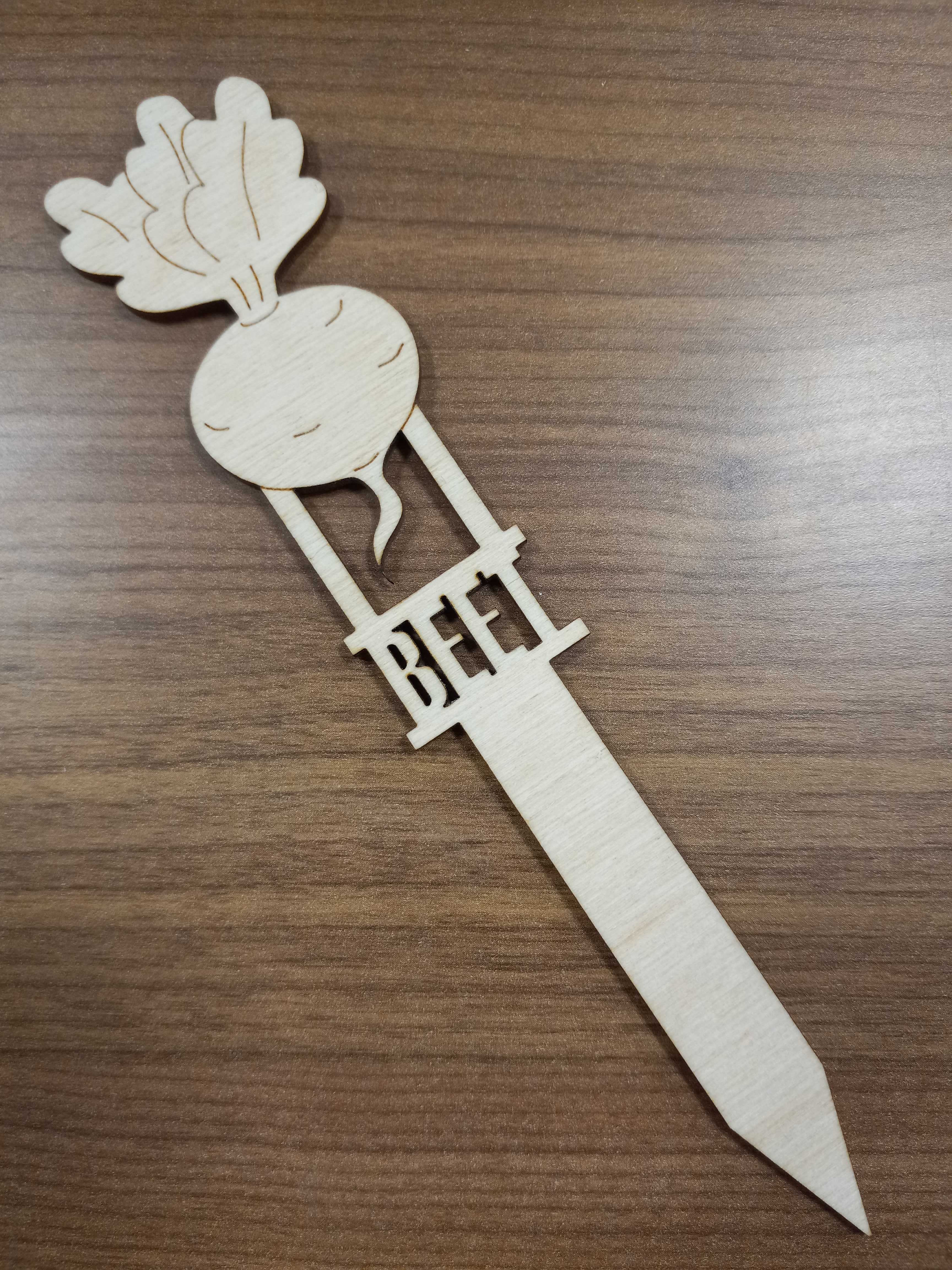 Drop in to plant a seed from our seed library. Laser cut a garden stake to put in your pot. All ages welcome! No registration required. 